ЕПИДЕМИОЛОГИЧНА ОБСТАНОВКА ЗА ОБЛАСТ ДОБРИЧ През периода са регистрирани общо 96 случая на заразни заболявания, от които: 48 случая на грип и остри респираторни заболявания (ОРЗ).Общата заболяемост от грип и ОРЗ за областта е 58,27 %оо на 10000 души.     Регистрирани остри респираторни заболявания (ОРЗ) по възрастови групи през периода: 38 регистрирани случая на заболели от COVID-19. Заболяемост за областта за 14 дни на 100 000 жители към 03.10.2022г. – 46,62 %000 при 121,06 %000 за РБългария.6 случая на въздушно-капкова инфекция -  варицела;2 случая на чревна инфекция -   колиентерит;1 случай на паразитологична инфекция -  ламблиоза;1 случай на трансмисивна инфекция - лаймска борелиоза.На територията на област Добрич през отчетния период няма регистрирани хранителни взривове.ДИРЕКЦИЯ „НАДЗОР НА ЗАРАЗНИТЕ БОЛЕСТИ”Направени проверки на обекти в лечебни заведения за болнична и извънболнична медицинска помощ -105 бр.Извършени са епидемиологични проучвания на регистрирани заразни болести - 48 бр.В отдел Медицински изследвания са изработени общо 213 бр. изследвания: 9 бр. бързи антигенни тестове, 83 бр. околна среда,  8 бр. паразитологични изследвания с 1 положителен резултат и 113 бр. микробиологични изследвания.През консултативния кабинет по СПИН /КАБКИС/ няма преминали лица. ДИРЕКЦИЯ „МЕДИЦИНСКИ ДЕЙНОСТИ”Извършени са общо 21 проверки, от които 1 на лечебно заведение за болнична помощ, 1 на лечебно заведение за извънболнична помощ, 19 проверки на аптеки. Няма установени нарушения. Подготвени и изпратени документи за промяна в обстоятелствата към Изпълнителна Агенция Медицински надзор – на 1 лечебно заведение.Издадени са 2 заповеди за промяна на състава на ЛКК.Приети  и обработени  жалби- 3 бр.За периода в РКМЕ са приети и обработени 126 медицински досиета, извършени са 98 справки, изготвени са 146 преписки и 34 бр. МЕД за протокола за ТП на НОИ, проверени са 15 експертни решения (ЕР).ДИРЕКЦИЯ „ОБЩЕСТВЕНО ЗДРАВЕ”Предварителен здравен контрол: 1 експертен съвет при РЗИ-Добрич. Разгледани са 5 проектни документации,  издадени са: 1 становище по процедурите на ЗООС; 4 здравни заключения, взето е  участие в 1 ДПК. Извършени са 12 проверки на обекти с обществено предназначение (ООП) в процедура по регистрация, вкл. и по предписания. Регистрирани са 2 обекта с обществено предназначение. През периода са извършени общо 97 основни проверки по текущия здравен контрол. Реализираните насочени проверки са общо 132: 65 от тях са извършени във връзка с контрола по тютюнопушенето и продажбата на алкохол; 54 – контрол върху ДДД-мероприятията; 1 съвместна проверка, извършена по Заповед №РкД-22-15/16.03.2022 г. на  Областния управител, при която са проверени  2 склада с негодни препарати за растителна защита на територията на областта; 1 - по изпълнение на предписание; 1 проверка във връзка с постъпил  сигнал; 2 – по писмо на МЗ в места за настаняване на разселени лица от Украйна; 8 – по спазване забраната за продажба и употреба на диазотен оксид (райски газ).Лабораторен контрол:Питейни води: физико-химичен и микробиологичен контрол: 7 бр. проби – съответстват на нормативните изисквания.Минерални води: не са пробонабирани.Води за къпане: Вода от плувен басейн: физико-химичен и микробиологичен контрол: 1 проба – не съответства по физико-химичен показател „амоняк“.Козметични продукти: не са пробонабирани.Биоциди и дезинфекционни разтвори: не са пробонабирани.Физични фактори на средата:Измерване на комунален шум в 8 пункта в гр. Добрич – извършени общо 48 бр. измервания, от които 42 бр. не съответстват на нормативните изисквания.По отношение на констатираните отклонения от здравните норми са предприети следните административно-наказателни мерки:- издадени са 3 предписания за провеждане на задължителни хигиенни мерки и 1   предписание за спиране реализацията и пренасочване на продукти със значение за здравето;-  издадена е 1 заповед за спиране реализацията и пренасочване на продукти със значение за здравето;- издадени са 2 акта за установени административни нарушения, 1 от които на юридическо лице.Дейности по профилактика на болестите и промоция на здравето (ПБПЗ):Извършена е оценка на седмични учебни разписания на учебните занятия за първи срок на учебната 2022/2023 г. за 31 учебни заведения от област Добрич, 19 от тях не отговарят на здравните изисквания. Дадени са препоръки в протоколите до директорите на учебните заведения за отстраняване на несъответствията.Проведени са 2 лекции с обхванати 19 лица в детски и учебни заведения на териториите на община Балчик и община Каварна, при провеждането на които са предоставени 70 бр. здравно-образователни материали. Оказани са 11 бр. методични дейности на 16 лица (здравни медиатори, мед. специалисти и педагози).Осъществена е информационна кампания за предоставяне на нископрагови услуги с мобилни кабинети за извършване на клинични изследвания на лица от ромски произход по Национална стратегия на Република България за равенство, приобщаване и участие на ромите 2021-2030 г. и Национален план за действие за периода 2022-2023 г. По време на кампанията са предоставени 1000 бр. листовки  - „Бъди активен, спри и се изследвай“ и 300 бр. здравно-образователни материали.СЕДМИЧЕН ОТЧЕТ ПО СПАЗВАНЕ ЗАБРАНАТА ЗА ТЮТЮНОПУШЕНЕЗа 23.09- 29.09.2022 г. по чл. 56 от Закона за здравето са извършени 61 проверки в 61 обекта (6 детски и учебни заведения, 51 други закрити обществени места по смисъла на § 1а от допълнителните разпоредби на Закона за здравето, 4 открити обществени места). Констатирани са нарушения на въведените забрани и ограничения за тютюнопушене в закритите и някои открити обществени места. Издадени са: 1 предписание за предприемане на всички необходими мерки с оглед ефективно спазване на забраната за тютюнопушене в закрити обществени места и в помещенията с обособени работни места, където се полага труд, както и в помещенията към тях със спомагателно и обслужващо предназначение и 1 акт на физическо лице за нарушение на чл. 56, ал. 1 от Закона за здравето.Д-Р СВЕТЛА АНГЕЛОВАДиректор на Регионална здравна инспекция-Добрич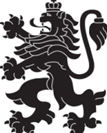 РЕПУБЛИКА БЪЛГАРИЯМинистерство на здравеопазванетоРегионална здравна инспекция-ДобричСЕДМИЧЕН ОПЕРАТИВЕН БЮЛЕТИН НА РЗИ-ДОБРИЧза периода- 23.09- 29.09.2022 г. (39-та седмица)  0-4 г.5-14 г.15-29 г.30-64 г+65 г.общоЗаболяемост %оо25141534858,27 %оо